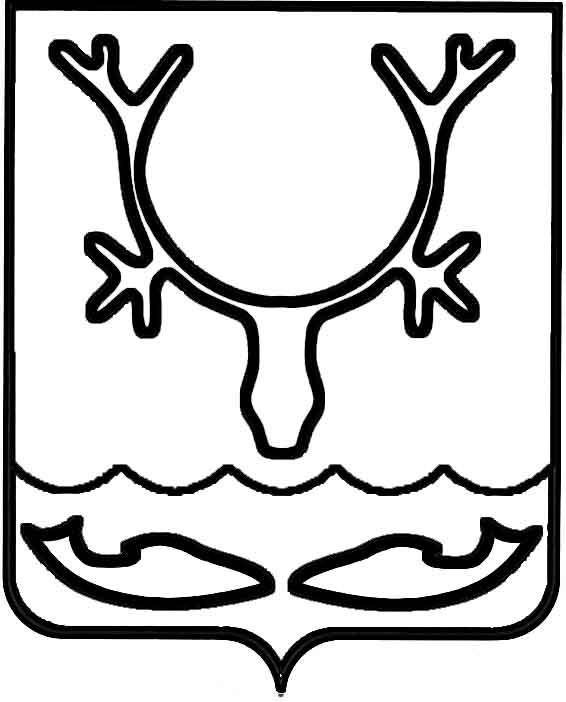 Администрация муниципального образования
"Городской округ "Город Нарьян-Мар"РАСПОРЯЖЕНИЕВ целях реализации муниципальной программы муниципального образования "Городской округ "Город Нарьян-Мар" "Развитие предпринимательства 
в муниципальном образовании "Городской округ "Город Нарьян-Мар", утвержденной постановлением Администрации МО "Городской округ "Город Нарьян-Мар" 
от 31.08.2018 № 584, в соответствии с Порядком организации и проведения конкурса профессионального мастерства "Лучший флорист", утвержденным постановлением Администрации муниципального образования "Городской округ "Город Нарьян-Мар" от 10.08.2022 № 1005:1. Провести конкурс профессионального мастерства "Лучший флорист" (далее - конкурс);2. Назначить дату проведения первого этапа конкурса на 6 декабря 2022 года;3. Назначить дату проведения второго этапа конкурса 9 декабря 2022 года;4. Установить сроки приема заявок на участие в конкуре с 18 октября 
по 30 ноября 2022 года.5. Управлению экономического и инвестиционного развития Администрации муниципального образования "Городской округ "Город Нарьян-Мар" – организатору конкурса осуществлять действия в соответствии с Порядком организации и проведения конкурса профессионального мастерства "Лучший флорист", утвержденным постановлением Администрации муниципального образования "Городской округ "Город Нарьян-Мар" от 10.08.2022 № 1005.6. Управлению организационно-информационного обеспечения Администрации муниципального образования "Городской округ "Город Нарьян-Мар" обеспечить информационное сопровождение конкурса в средствах массовой информации;7. Контроль за исполнением настоящего распоряжения возложить 
на заместителя главы Администрации МО "Городской округ "Город Нарьян-Мар" 
по экономике и финансам.12.10.2022№525-рО проведении конкурса профессионального мастерства "Лучший флорист"Глава города Нарьян-Мара О.О. Белак